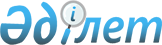 О ратификации Протокола о порядке взимания косвенных налогов при выполнении работ, оказании услуг в таможенном союзеЗакон Республики Казахстан от 30 июня 2010 года № 309-IV.
      Примечание РЦПИ!

      Протокол прекращает действие в связи с вступлением в силу Договора о Евразийском экономическом союзе, ратифицированного Законом РК от 14.10.2014 № 240-V (порядок введения в действие см. ст. 113).
      Ратифицировать Протокол о порядке взимания косвенных налогов при выполнении работ, оказании услуг в таможенном союзе, совершенный в Санкт-Петербурге 11 декабря 2009 года. ПРОТОКОЛ
о порядке взимания косвенных налогов при выполнении работ,
оказании услуг в таможенном союзе (Бюллетень международных договоров РК, 2010 г., N 5, ст. 42) (Вступил в силу 1 июля 2010 года)
      Правительства государств-членов таможенного союза в рамках Евразийского экономического сообщества, именуемые в дальнейшем Сторонами,
      признавая общепринятые нормы и правила международной торговли,
      руководствуясь статьей 5 Соглашения о принципах взимания косвенных налогов при экспорте и импорте товаров, выполнении работ, оказании услуг в таможенном союзе от 25 января 2008 года,
      исходя из взаимной заинтересованности в своевременном и полном поступлении в бюджеты государств-членов таможенного союза косвенных налогов при выполнении работ, оказании услуг,
      желая с этой целью оказывать друг другу содействие,
      согласились о нижеследующем: Статья 1
      Для целей настоящего Протокола используются следующие термины:
      "недвижимое имущество" - земельные участки, участки недр, обособленные водные объекты и все, что прочно связано с землей, то есть объекты, перемещение которых без несоразмерного ущерба их назначению невозможно, в том числе леса, многолетние насаждения, здания, сооружения, трубопроводы, линии электропередач, предприятия как имущественные комплексы и космические объекты;
      "движимое имущество" - вещи, не относящиеся к недвижимому имуществу, к транспортным средствам;
      "транспортные средства" - морские и воздушные суда, суда внутреннего плавания, суда смешанного "река-море" плавания; единицы железнодорожного подвижного состава; автобусы; автомобили, включая прицепы и полуприцепы; грузовые контейнеры;
      "аудиторские услуги" - услуги по проведению аудита бухгалтерского учета, налоговой и финансовой отчетности;
      "бухгалтерские услуги" - услуги по постановке, ведению, восстановлению бухгалтерского учета, составлению и (или) представлению налоговой, финансовой и бухгалтерской отчетности;
      "дизайнерские услуги" - услуги по проектированию художественных форм, внешнего вида изделий, фасадов зданий, интерьеров помещений; художественное конструирование;
      "инжиниринговые услуги" - инженерно-консультационные услуги по подготовке процесса производства и реализации товаров (работ, услуг), подготовке строительства и эксплуатации промышленных, инфраструктурных, сельскохозяйственных и других объектов, а также предпроектные и проектные услуги (подготовка технико-экономических обоснований, проектно-конструкторские разработки, технические испытания и анализ их результатов);
      "консультационные услуги" - услуги по предоставлению разъяснений, рекомендаций и иных форм консультаций, включая определение и (или) оценку проблем и (или) возможностей лица, по управленческим, экономическим, финансовым (в том числе налоговым и бухгалтерским) вопросам, а также по вопросам планирования, организации и осуществления предпринимательской деятельности, управления персоналом;
      "маркетинговые услуги" - услуги, связанные с исследованием, анализом, планированием и прогнозированием в сфере производства и обращения товаров, работ, услуг в целях определения мер по созданию необходимых экономических условий производства и обращения товаров, работ, услуг, включая характеристику товаров, работ, услуг, выработку ценовой стратегии и стратегии рекламы;
      "научно-исследовательские работы" - проведение научных исследований, обусловленных техническим заданием заказчика;
      "опытно-конструкторские и опытно-технологические (технологические) работы" - разработка образца нового изделия, конструкторской документации для него или новой технологии;
      "рекламные услуги" - услуги по созданию, распространению и размещению информации, предназначенной для неопределенного круга лиц и призванной формировать или поддерживать интерес к физическому или юридическому лицу, товарам, товарным знакам, работам, услугам, с помощью любых средств и в любой форме;
      "услуги по обработке информации" - услуги по осуществлению сбора и обобщению информации, систематизации информационных массивов (данных) и предоставлению в распоряжение пользователя результатов обработки этой информации;
      "юридические услуги" - услуги правового характера, в том числе предоставление консультаций и разъяснений, подготовка и экспертиза документов, представление интересов заказчиков в судах. Статья 2
      Взимание косвенных налогов при выполнении работ, оказании услуг осуществляется в государстве-члене таможенного союза, территория которого признается местом реализации работ, услуг (за исключением работ, указанных в статье 4 настоящего Протокола).
      При выполнении работ, оказании услуг налоговая база, ставки косвенных налогов, порядок их взимания и налоговые льготы (освобождение от налогообложения) определяются в соответствии с законодательством государства-члена таможенного союза, территория которого признается местом реализации работ, услуг, если иное не установлено настоящим Протоколом. Статья 3
      1. Местом реализации работ, услуг признается территория государства-члена таможенного союза, если:
      1) работы, услуги связаны непосредственно с недвижимым имуществом, находящимся на территории этого государства.
      Положения настоящего подпункта применяются также в отношении услуг по аренде, найму и предоставлению в пользование на иных основаниях недвижимого имущества;
      2) работы, услуги связаны непосредственно с движимым имуществом, транспортными средствами, находящимися на территории этого государства;
      3) услуги в сфере культуры, искусства, обучения (образования), физической культуры, туризма, отдыха и спорта оказаны на территории этого государства;
      4) налогоплательщиком (плательщиком) этого государства приобретаются:
      консультационные, юридические, бухгалтерские, аудиторские, инжиниринговые, рекламные, дизайнерские, маркетинговые услуги, услуги по обработке информации, а также научно-исследовательские, опытно-конструкторские и опытно-технологические (технологические) работы;
      работы, услуги по разработке программ для ЭВМ и баз данных (программных средств и информационных продуктов вычислительной техники), их адаптации и модификации, сопровождению таких программ и баз данных;
      услуги по предоставлению персонала в случае, если персонал работает в месте деятельности покупателя.
      Положения настоящего подпункта применяются также при:
      передаче, предоставлении, уступке патентов, лицензий, иных документов, удостоверяющих права на охраняемые государством объекты промышленной собственности, торговых марок, товарных знаков, фирменных наименований, знаков обслуживания, авторских, смежных прав или иных аналогичных прав;
      аренде, лизинге и предоставлении в пользование на иных основаниях движимого имущества, за исключением аренды, лизинга и предоставления в пользование на иных основаниях транспортных средств;
      оказании услуг лицом, привлекающим от имени основного участника договора (контракта) другое лицо для выполнения работ, услуг, предусмотренных настоящим подпунктом;
      5) работы выполняются, услуги оказываются налогоплательщиком (плательщиком) этого государства, если иное не предусмотрено подпунктами 1) - 4) пункта 1 настоящей статьи.
      Положения настоящего подпункта применяются также при аренде, лизинге и предоставлении в пользование на иных основаниях транспортных средств.
      2. Документами, подтверждающими место реализации работ (услуг), являются:
      договор (контракт) на выполнение работ, оказание услуг, заключенный налогоплательщиками (плательщиками) государств-членов таможенного союза;
      документы, подтверждающие факт выполнения работ, оказания услуг;
      иные документы, предусмотренные законодательством государств-членов таможенного союза. Статья 4
      1. Работы по переработке давальческого сырья, ввезенного на территорию одного государства-члена таможенного союза с территории другого государства-члена таможенного союза с последующим вывозом продуктов переработки на территорию другого государства, облагаются налогом на добавленную стоимость (далее - НДС) в соответствии с нормами статьи 1 Протокола о порядке взимания косвенных налогов и механизме контроля за их уплатой при экспорте и импорте товаров в таможенном союзе на основании документов, указанных в настоящей статье. При этом налоговая база по НДС определяется как стоимость выполненных работ по переработке давальческого сырья.
      2. Для подтверждения обоснованности применения нулевой ставки НДС по указанным работам в налоговые органы одновременно с налоговой декларацией (расчетом) представляются следующие документы (их копии):
      договор (контракт), заключенный между налогоплательщиками (плательщиками) государств-членов таможенного союза;
      документы, подтверждающие факт выполнения работ, оказания услуг;
      документы, подтверждающие вывоз (ввоз) товаров, указанных в пункте 1 настоящей статьи;
      заявление о ввозе товаров и уплате косвенных налогов, составленное по форме Приложения 1 к Протоколу об обмене информацией в электронном виде между налоговыми органами государств-членов таможенного союза об уплаченных суммах косвенных налогов, с отметкой налогового органа об уплате (в оригинале или в копии по усмотрению налоговых органов государств-членов таможенного союза);
      таможенная (грузовая таможенная) декларация, подтверждающая вывоз продуктов переработки давальческого сырья за пределы территории государств-членов таможенного союза;
      иные документы, предусмотренные законодательством государств-членов таможенного союза.
      3. Документы, предусмотренные пунктом 2 настоящей статьи, не представляются в налоговый орган, если непредставление документов, подтверждающих обоснованность применения нулевой ставки НДС, одновременно с налоговой декларацией следует из законодательства государства-члена таможенного союза, на территории которого осуществляется переработка. Статья 5
      В случае, если налогоплательщиком (плательщиком) выполняются, оказываются несколько видов работ, услуг, порядок налогообложения которых регулируется настоящим Протоколом, и реализация одних работ, услуг носит вспомогательный характер по отношению к реализации других работ, услуг, то местом реализации вспомогательных работ, услуг признается место реализации основных работ, услуг. Статья 6
      По взаимному согласию Сторон в настоящий Протокол могут вноситься изменения и дополнения, которые оформляются отдельными протоколами.
      Компетентные органы Сторон не реже одного раза в год рассматривают вопрос о целесообразности внесения изменений и дополнений в настоящий Протокол. Статья 7
      Споры и разногласия между Сторонами, связанные с толкованием и (или) применением настоящего Протокола, разрешаются путем консультаций или переговоров заинтересованных Сторон. В случае недостижения согласия в течение шести месяцев с даты начала таких консультаций или переговоров спор передается по инициативе любой из заинтересованных Сторон на рассмотрение в Суд Евразийского экономического сообщества. Статья 8
      Настоящий Протокол вступает в силу с даты получения депозитарием по дипломатическим каналам последнего письменного уведомления о выполнении Сторонами внутригосударственных процедур, необходимых для вступления настоящего Протокола в силу. Статья 9
      Настоящий Протокол подлежит применению с даты вступления в силу Соглашения о принципах взимания косвенных налогов при экспорте и импорте товаров, выполнении работ, оказании услуг в таможенном союзе от 25 января 2008 года. Статья 10
      Совершено в городе Санкт-Петербурге 11 декабря 2009 года в одном подлинном экземпляре на русском языке.
      Подлинный экземпляр настоящего Протокола хранится в Комиссии таможенного союза, которая, являясь депозитарием настоящего Протокола, направит каждой Стороне его заверенную копию.
					© 2012. РГП на ПХВ «Институт законодательства и правовой информации Республики Казахстан» Министерства юстиции Республики Казахстан
				
Президент
Республики Казахстан
Н. Назарбаев
За
За
За
Правительство
Правительство
Правительство
Республики
Республики
Российской
Беларусь
Казахстан
Федерации